19.03.2020Тема : Друга ознака рівності трикутників. Роботу над змістом теореми (ознака рівності трикутників за стороною і прилеглими до неї кутами) можна організувати аналогічно роботі над теоремою (ознака рівності трикутників за двома сторонами і кутом між ними). Побудувати ∆ABC ( ∆A1B1C1 ) за умови, що  АВ = A1B1= =10 см,  ∠ А =∠A1= 30°, ∠ В =∠ В1= 60°.Використаємо той самий прийом, що й при доведенні першої ознаки рівності трикутників; розглянемо трикутник A1B2C2, що дорівнює даному трикутнику ABС і певним чином розміщений на площині, доводиться збіг цього трикутника з другим із даних трикутників, а саме: з трикутником  A1B1C1, і робиться висновок: ∆ABC = ∆A1B1C1.                   Закріплення1. Відрізки ВС і АD перетинаються в точці О. Доведіть, що коли ВО = ОС   і ∠ АBО = =∠ DСО, то ∆ABO = ∆DCO.Аналіз. Щоб довести, що ∆ АВO = ∆ DСO, треба відшукати в них три пари відповідно рівних елементів, наприклад сторона  і прилеглі до неї кути. 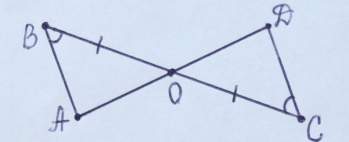 Розв'язання. ∆ABO = ∆DCO за другою ознакою рівності трикутників (BO = OC, ∠ АBО = ∠ DСО (за  умовою), ∠BОA= =∠СОD (вертикальні кути)).	      Мал.2	2. У трикутниках АВС і MNK  АВ = MN, ∠A=∠M, ∠B=∠N. Доведіть, що АС = MK.Аналіз. Для доведення рівності відрізків АC і MK треба довести, що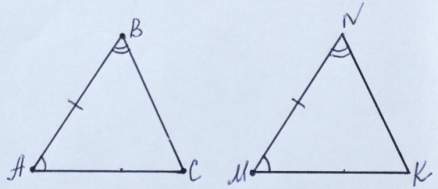 ∆ АBC = ∆ MNK, а для цього треба довести, що у трикутників АBC  і MNK є три пари відповідно рівних елементів, наприклад сторона  і прилеглі до неї кути.                                                                                              Мал.3Розв'язання. У трикутниках АBC  і MNK   AB = MN, ∠A=∠M, ∠B=∠N   за умовою, отже  ∆ АBC =∆ MNK за другою ознакою рівності трикутників. Якщо  ∆ АBC =∆ MNK, то АC = MK.3. У трикутниках АВС і MNK  ВС = NK,  ∠ В=∠N, ∠C=∠ K, AB=2 см.  Довжину якої сторони трикутника МNK можна знайти?Розв'язання. Аналогічно розв’язанню задачі 2.4. Дано: АВ == ВС, ∠ ВАD = ∠ ВСЕ  (мал. 4).  Доведіть: BE=BD.Розв'язання. ∆ BAD =∆ BCE  за другою ознакою рівності трикутників (АВ = ВС, ∠ ВАD = ∠ ВСЕ  (за умовою), ∠ABD = ∠CBE як спільний для цих трикутників). Якщо  ∆ BAD =∆ BCE, то BE = BD.                                                                                                    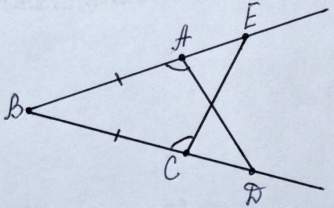                                                        Мал. 4 Давайте розберемо такі задачі:Точки А і D лежать в одній півплощині відносно прямої ВС, причому АВ ┴ ВС і        DС┴ ВС, ∠ DВС = ∠ АСВ. Доведіть рівність кутів ВАС і СDВ.Доведіть, що ∆ BON =∆ AOM  (мал. 3), якщо відрізки АВ, СD  і МN  перетинаються в    точці О і ОА = OВ, ОС = OD, М Є AD, N Є BC.Аналіз. Щоб довести, що ∆ BON =∆ AOM, потрібні три нари відповідно рівних елементів цих трикутників. Відомо, що АО = OB (дано), ∠АОМ = ∠NОВ (вертикальні кути). Отже, треба довести, що або ОМ = ОN (тоді можна буде використати першу ознаку рівності трикутників), або ∠ОАМ = ∠ОВN (тоді можна буде скористатися другою ознакою рівності трикутників). Але для доведення рівності відрізків МО і ОМ треба довести рівність трикутників із сторонами МО і ОN, а цього ми зробити не можемо; для доведення рівності кутів ОАМ і ОВN треба довести рівність трикутників AOD і ВОС, а це випливає з умови.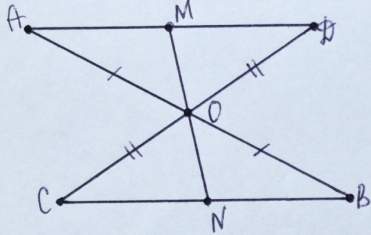               Мал.3Складається план розв'язування задачі:1. Довести рівність трикутників АОD і ВОС.2. З рівності трикутників дістати рівність кутів МАО і NBO.3. Довести рівність трикутників ВОN і АОM.Розв'язання задачі можна оформити таблицею.Завдання додому:1. На стороні ВС трикутника АВС взято точку D так, що АD ┴  ВС і  ∠ ВАD = ∠ САD. Доведіть, що  ∆ BDM = ∆ CDM, де М — довільна точка відрізка АD.2. У рівних трикутниках АВС і A1B1C1   на сторонах АС і A1C1  взято відповідно точки D і D1 так, що ∠ АВD = ∠A1B1D1.. Доведіть рівність відрізків ВD і B1D1.ТвердженняОбгрунтування1. ∆ AOD =∆ BOCAO=OB, OD=OC  за умовою, ∠AOD=∠COB як вертикальні (І ознака)2. ∠ MAO =∠ NBO∆ AOD =∆ BOC за  доведеним3. ∆ BON = ∆ AOM∠ MAO =∠ NBO за  доведеним, AO=OB за умовою∠BON=∠AOM як вертикальні (ІI ознака)